III. La France, puissance européenne dans le mondeB. L’UE, un atout pour la puissance françaisePOURQUOI PEUT-ON DIRE QUE L’UNION EUROPÉENNE CONTRIBUE AU DÉVELOPPEMENT DE LA PUISSANCE FRANÇAISE DANS LE MONDE ?POURQUOI PEUT-ON DIRE QUE L’UNION EUROPÉENNE CONTRIBUE AU DÉVELOPPEMENT DE LA PUISSANCE FRANÇAISE DANS LE MONDE ?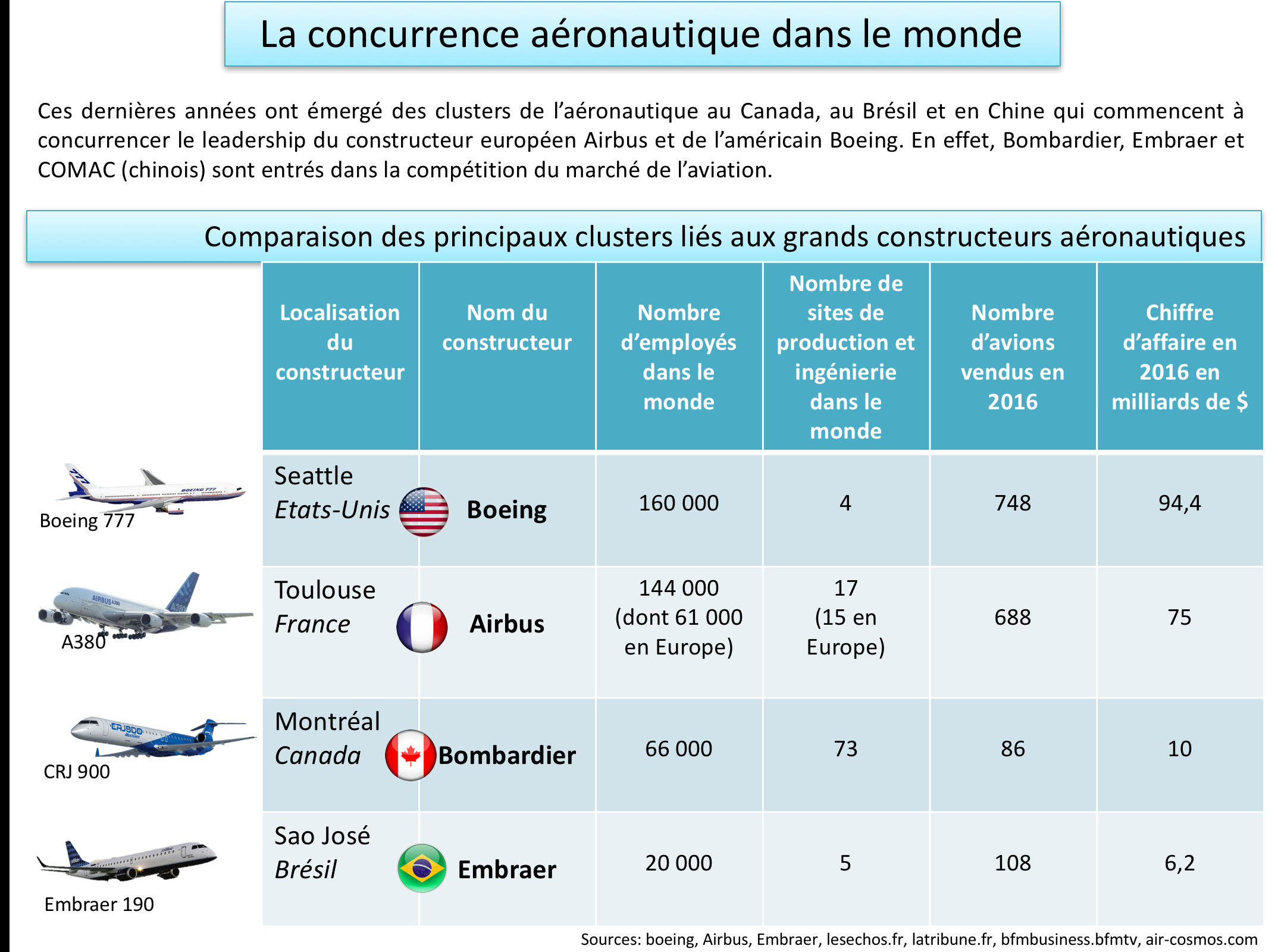 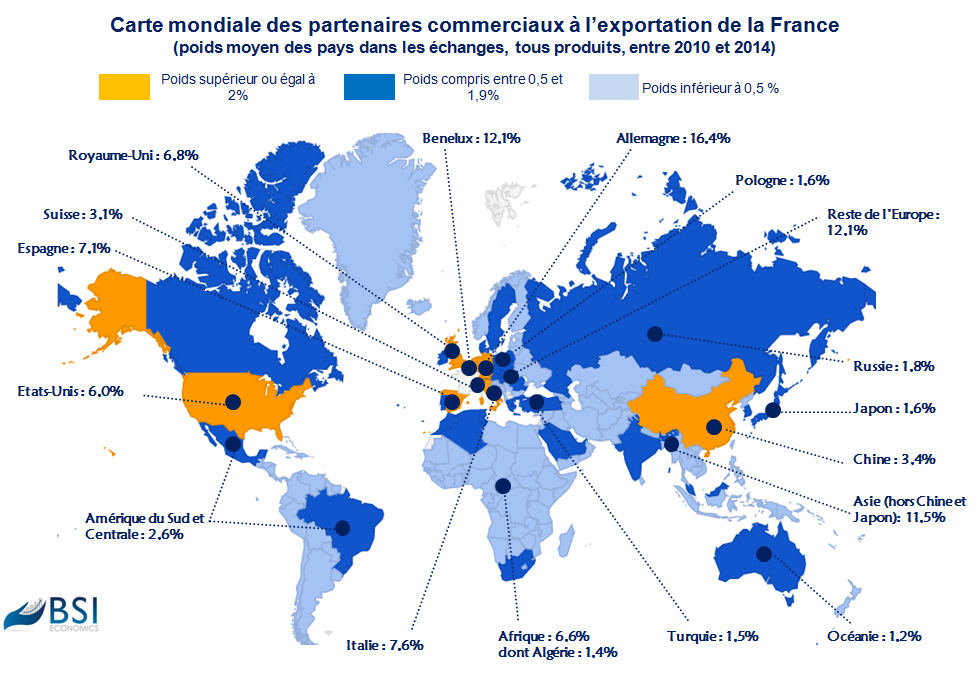 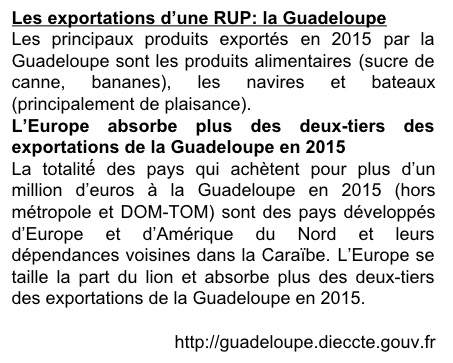 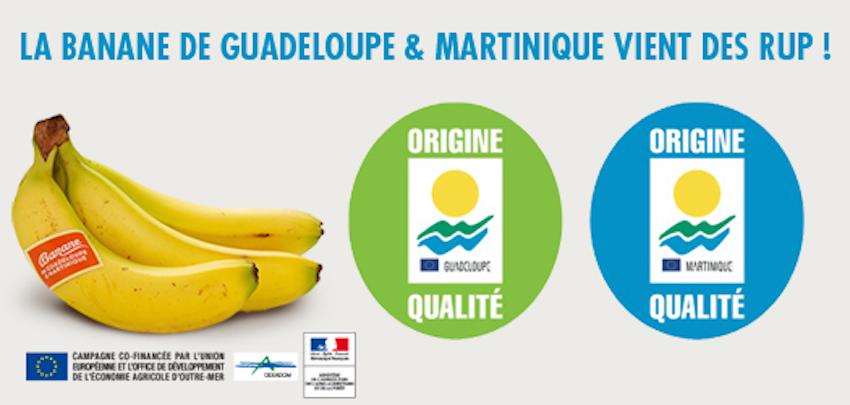 